§3212-B.  Green power options1.  Definitions.  As used in this section, unless the context otherwise indicates, the following terms have the following meanings.A.  "Green power supply" means electricity or renewable energy credits for electricity generated from renewable capacity resources as defined in section 3210, subsection 2, paragraph B‑3, including electricity generated by community-based renewable energy projects as defined in section 3602, subsection 1.  [PL 2021, c. 40, §1 (NEW).]B.  "Renewable energy credit" has the same meaning as in section 3210, subsection 2, paragraph B‑2.  [PL 2021, c. 40, §1 (NEW).][PL 2021, c. 40, §1 (NEW).]1-A.  Green power offer.  The commission shall arrange for a green power offer that is composed of green power supply in accordance with this subsection.  Except as provided in this subsection, the commission shall ensure that the green power offer is available to all residential and small commercial electricity customers, as defined by the commission by rule, and shall administer a competitive bid process to select a green power offer provider or providers for the service territory of a transmission and distribution utility.A.  The green power offer must be in addition to existing standard-offer service under section 3212.  [PL 2021, c. 40, §1 (NEW).]B.  The commission shall, to the maximum extent possible:(1)  Incorporate green power supply from community-based renewable energy projects, as defined in section 3602, subsection 1, into the green power offer; and(2)  Encourage entities based in this State to provide green power supply from community-based renewable energy projects, as defined in section 3602, subsection 1, for the green power offer pursuant to this subsection.  [PL 2021, c. 40, §1 (NEW).]C.  The green power offer may include incidental amounts of electricity supply that do not meet the definition of green power supply, if the commission determines that including such electricity supply is necessary to ensure that a green power offer provider can meet its retail load obligation.  [PL 2021, c. 40, §1 (NEW).]D.  The commission shall, in accordance with section 3210, subsection 7, inform residential and small commercial consumers of electricity in this State of the opportunity to purchase the green power offer.  [PL 2021, c. 40, §1 (NEW).]E.  The commission is not required to arrange for a green power offer in the event that the commission receives no bids to provide the green power offer in a transmission and distribution utility's territory, determines that the bids it receives are inadequate or unacceptable or determines, based on prior experience arranging for a green power offer in a utility’s territory, that it is reasonably likely that it will not receive any adequate or acceptable bids.  [PL 2021, c. 40, §1 (NEW).]F.  The commission is not required to arrange for a green power offer for the territory of a consumer-owned transmission and distribution utility. If the commission arranges standard-offer service for a consumer-owned transmission and distribution utility, the consumer-owned transmission and distribution utility may elect to have the commission arrange a green power offer in accordance with this subsection.  A consumer-owned transmission and distribution utility may establish a green power offer through a competitive bidding process conducted in accordance with the commission’s rules governing the selection of a green power offer provider under this subsection.  [PL 2021, c. 40, §1 (NEW).]The commission shall adopt rules to implement this subsection. Rules adopted under this subsection are routine technical rules as defined in Title 5 chapter 375, subchapter 2‑A.[PL 2021, c. 40, §1 (NEW).]2.  Certification; information in bill inserts.  Information regarding the availability of the green power offer and of green power supply products and renewable energy credit products that are certified by the commission may, at the option of the provider of the offer or the product and with the cooperation of the transmission and distribution utility, be presented through inserts in customer bills issued by transmission and distribution utilities. The costs of the inserts, including but not limited to printing and postage costs, are the responsibility of the provider of the offer or product. The commission may define the criteria for certification of green power supply products and renewable energy credit products by order or by rule, and the commission may limit the criteria for certification for consumer protection and eligibility verification purposes.  Rules adopted to implement this subsection are routine technical rules as defined in Title 5 chapter 375, subchapter 2‑A.[PL 2021, c. 40, §1 (NEW).]SECTION HISTORYPL 2021, c. 40, §1 (NEW). The State of Maine claims a copyright in its codified statutes. If you intend to republish this material, we require that you include the following disclaimer in your publication:All copyrights and other rights to statutory text are reserved by the State of Maine. The text included in this publication reflects changes made through the First Regular and First Special Session of the 131st Maine Legislature and is current through November 1. 2023
                    . The text is subject to change without notice. It is a version that has not been officially certified by the Secretary of State. Refer to the Maine Revised Statutes Annotated and supplements for certified text.
                The Office of the Revisor of Statutes also requests that you send us one copy of any statutory publication you may produce. Our goal is not to restrict publishing activity, but to keep track of who is publishing what, to identify any needless duplication and to preserve the State's copyright rights.PLEASE NOTE: The Revisor's Office cannot perform research for or provide legal advice or interpretation of Maine law to the public. If you need legal assistance, please contact a qualified attorney.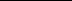 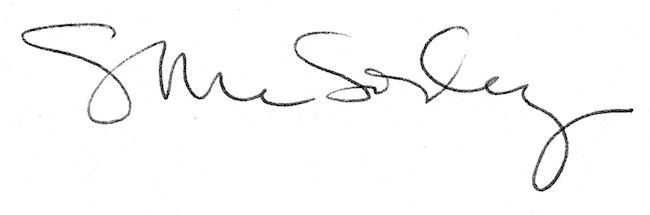 